Изогональное сопряжение в четырехугольникеАвтор: Уткин АндрейГБОУ «Школа Глория», МФТИ ФФКЭ, 1 курс.В работе исследуются свойства описанного четырехугольника. Основным инструментом является теорема об изогональном сопряжении в четырехугольнике.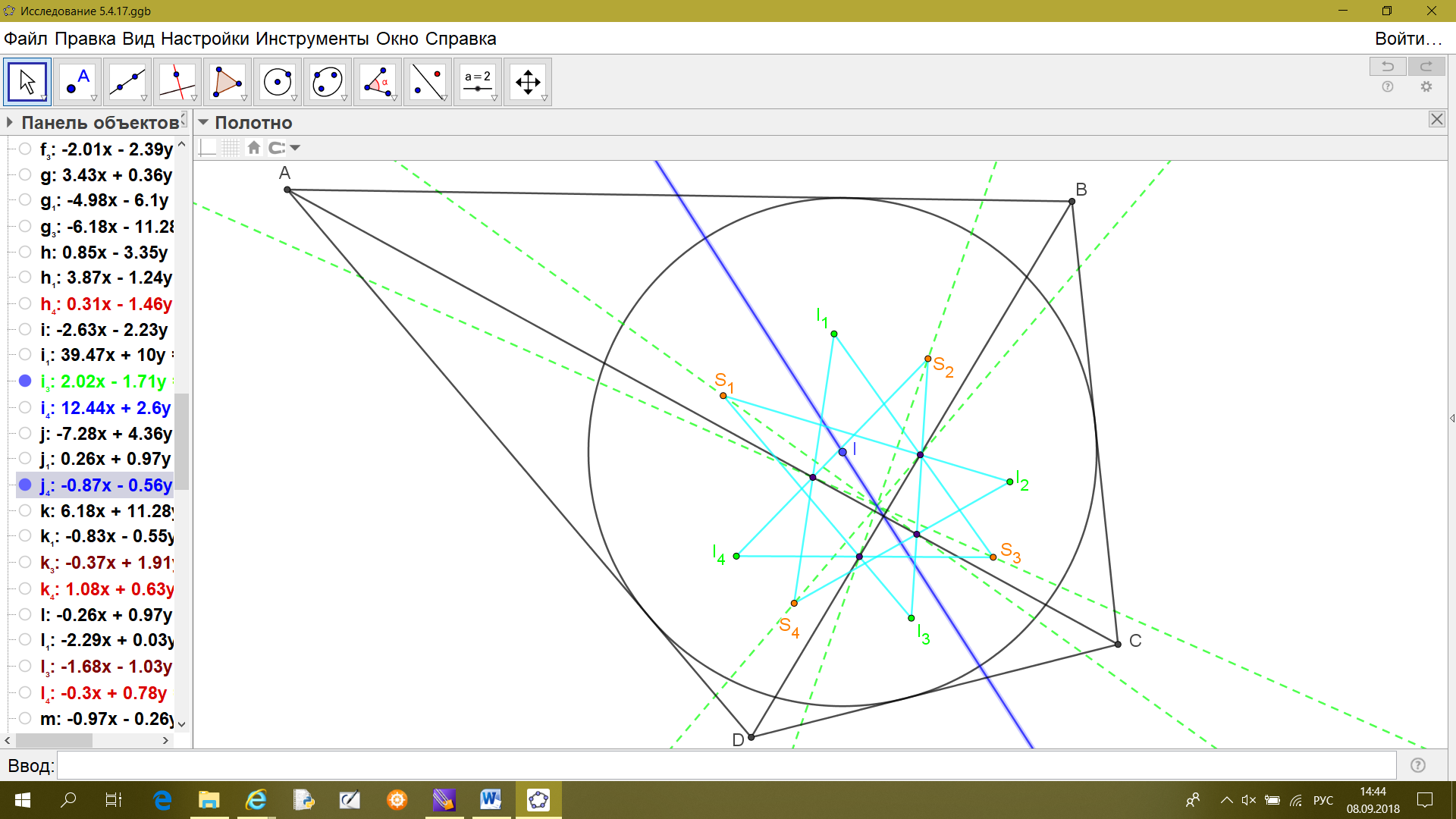 ВведениеОбозначения:В четырехугольнике ABCD I – центр вписанной окружности, S – точка пересечения диагоналей;Центры вписанных окружностей ΔASB, ΔBSC, ΔCSD, ΔDSA – IAB, IBC, ICD, IDA соответственно;Центры вписанных окружностей ΔDAB, ΔABC, ΔBCD, ΔCDA – SA, SB, SC, SD соответственно;IABSD ∩ IDASB = FA, IABSC ∩ IBCSA = FB, IBCSD ∩ ICDSB = FC, ICDSA ∩ IDASC = FD.Основные результаты:Обозначим через lBC общую внешнюю касательную вписанных окружностей ΔABC и ΔBCD, отличную от BC. Аналогично определим lAB, lCD, lDA. Тогда прямые lBC, lCD и AC пересекаются в одной точке;Точка пересечения прямых SAFC, SCFA, SBFD, SDFB существует и лежит на прямой IS.Структура работы:В разделе «Базовые факты и теоремы» приводятся те утверждения, которые будут использованы в основной части работы в качестве лемм. Их доказательство приведено в приложении 1.Раздел «Некоторые свойства описанного четырехугольника» содержит ряд утверждений, последовательно приводящих к доказательству тех свойств, которым посвящена работа.Зеленым цветом выделено указание на источники.Желтым цветом отмечены факты и теоремы.Красным цветом выделены наиболее значимые утверждения и результаты.Базовые факты и теоремы.Теорема об изогонально сопряженных точках в треугольникеВ треугольнике ABC точки P и Q таковы, что ∠BAP = ∠CAQ, ∠ABP = ∠CBQ. Тогда ∠ACP = ∠BCQ.Несколько различных доказательств см. в [3]Теорема об изогоналяхЧерез точку O проходят 4 прямые l1, l2, l3, l4, причем l2 и l3 симметричны относительно биссектрисы (любой) ∠(l1, l4). Пусть на них выбрано по одной точке – A, B, C, D соответственно. Пусть P = AB ∩ CD, Q = AC ∩ BD. Тогда прямые OP и OQ симметричны относительно биссектрисы ∠(l1, l4).Доказательство и подборку задач см. в [4]Изогональное свойство эллипсаПусть касательные к эллипсу с фокусами FA и FB, восстановленные в точках M и N пересекаются в точке P, то ∠MPFA = ∠MPFB.Док-во см. в [1] (стр. 15).Теорема 1Если в четырехугольнике ABCD точки P и Q изогонально сопряжены, то для ориентированных углов ∠APB + ∠CPD = 180° и ∠AQB + ∠CQD = 180°.Следствие из теоремы 1Пусть в четырехугольнике ABCD P такова, что ∠APB + ∠CPD = 180°. Тогда для нее существует изогонально сопряженная точка.Факт 1. Центр описанной окружности четырехугольника ABCD с перпендикулярными диагоналями изогонально сопряжен в нем точке пересечения диагоналей. 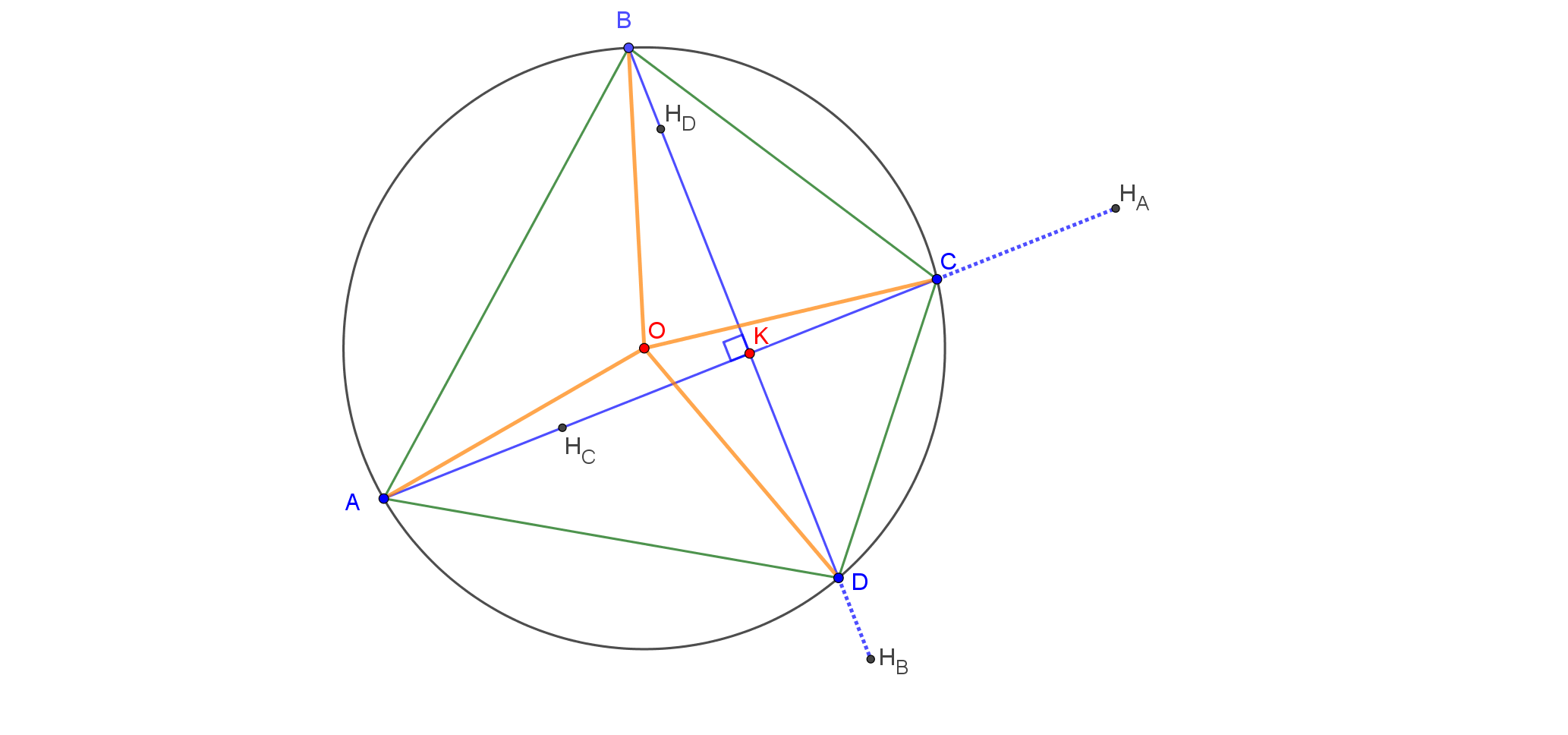 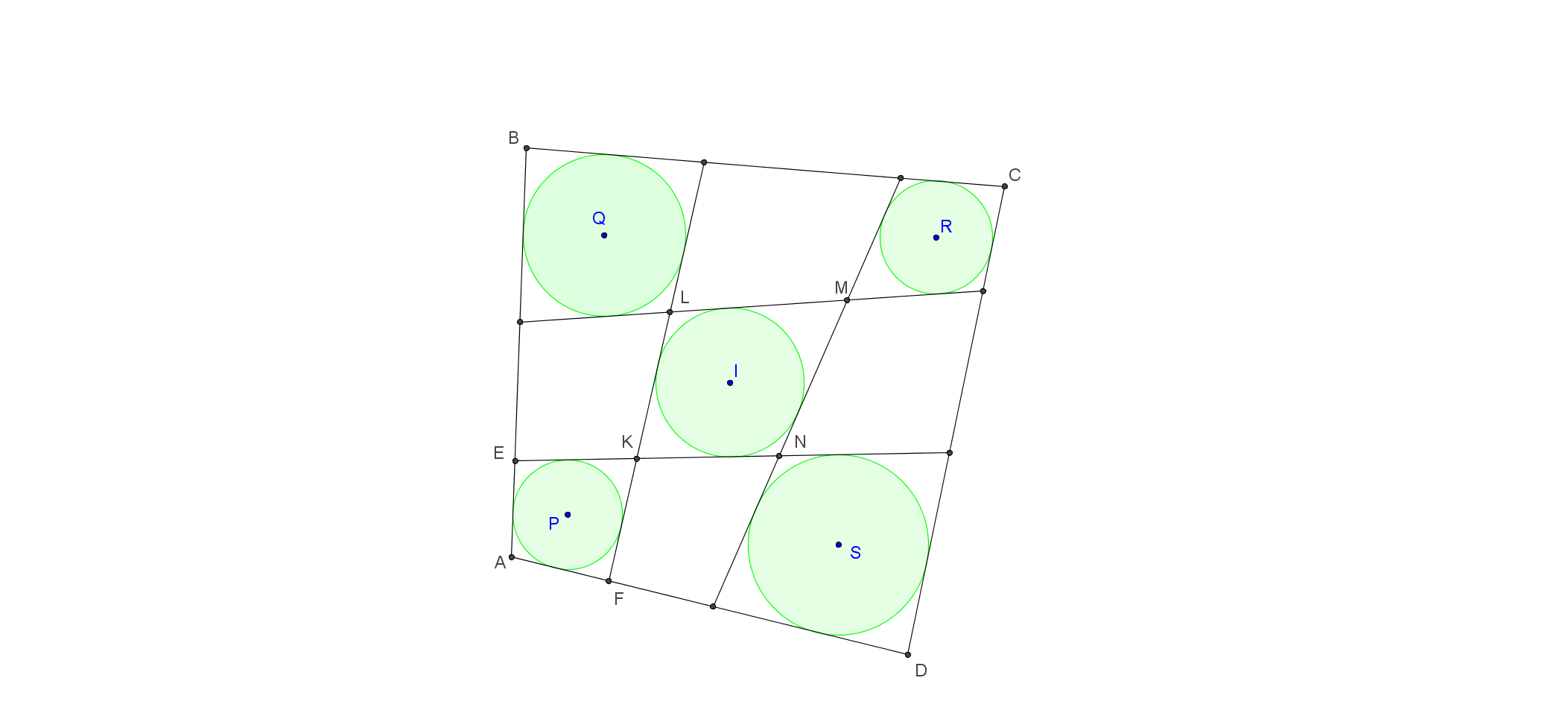 Факт 2. Четырехугольник делится на 9 выпуклых четырехугольников 2 прямыми, соединяющими AB и CD, и двумя прямыми, соединяющими BC и AD. Угловые и центральный четырехугольники описанные. Тогда исходный четырехугольник описанный. Факт 3. I – центр вписанной в ABCD окружности. На отрезках AI и CI выбраны точки M и N. Причем ∠MBN = ½ ∠ABC. Тогда ∠MDN = ½ ∠ADC. 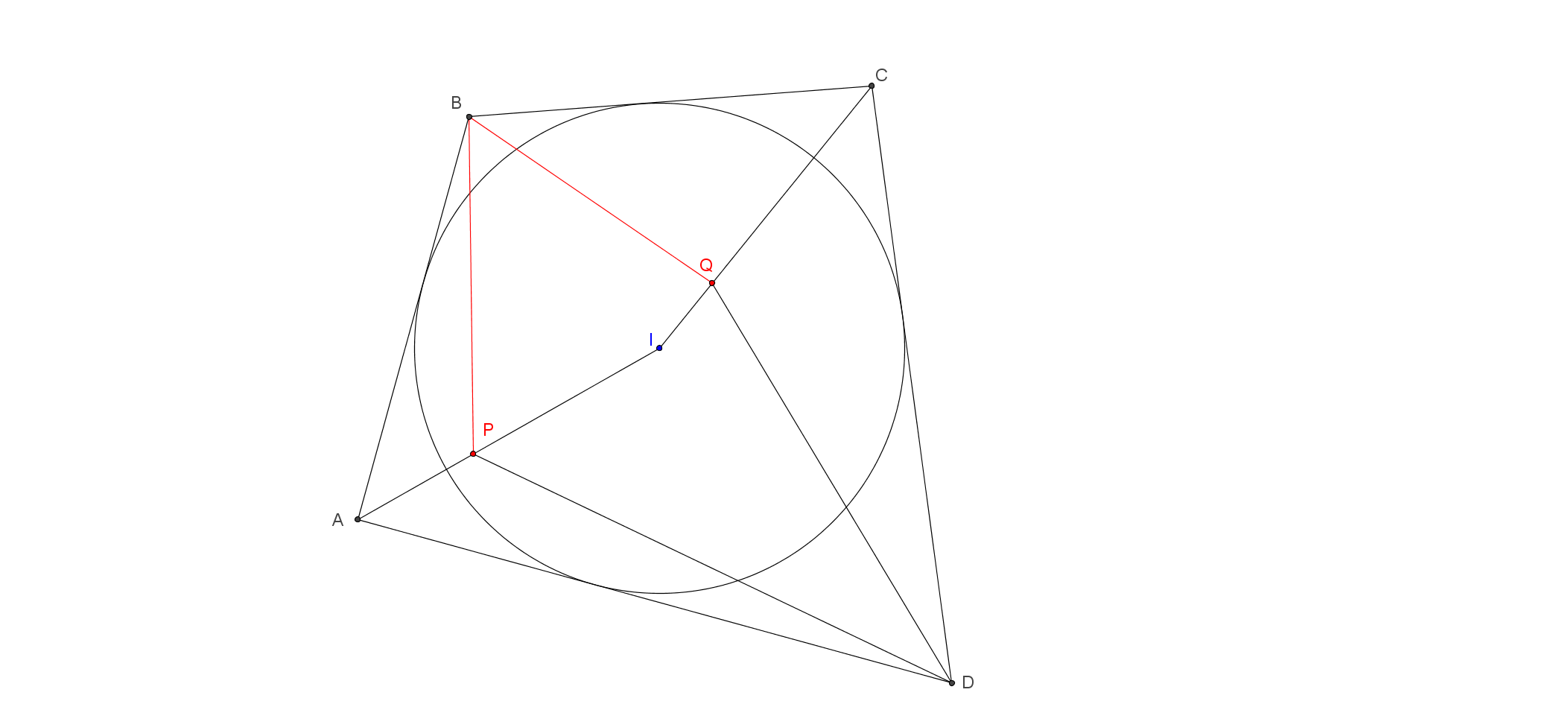 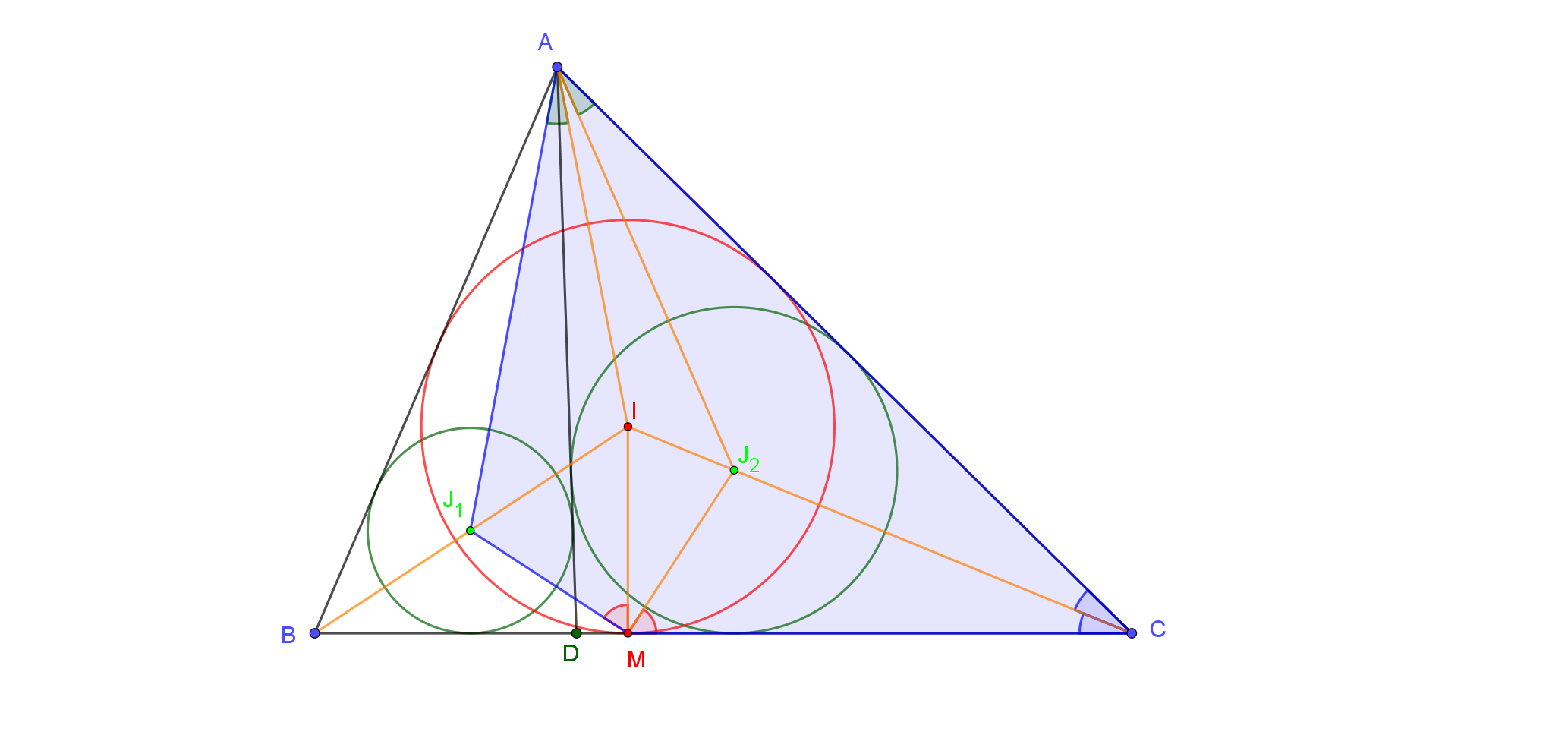 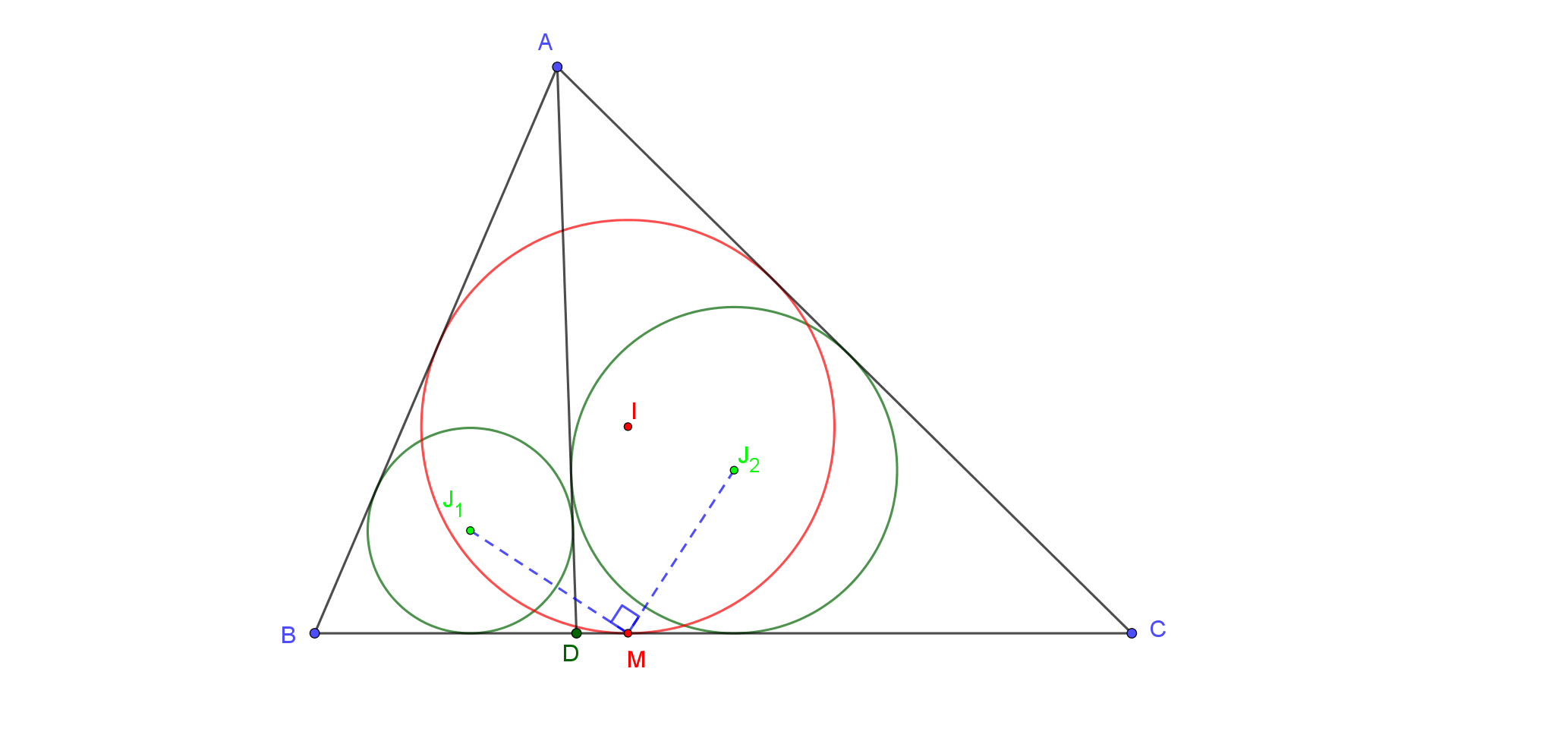 Факт 4. (И. Ф. Шарыгин) В треугольнике ΔABC на стороне BC выбрана точка D. Окружности с центрами J1 и J2 вписаны в треугольники ΔABD и ΔACD. Пусть M – точка касания вписанной окружности ΔABC со стороной BC. Тогда ∠J1MJ2 = 90°.Этот факт является частным случаем факта 3.Некоторые свойства описанного четырехугольника1. В описанном четырехугольнике ABCD проведены пересекающиеся в точке P отрезки AM и DN, где M и N лежат на стороне BC. В треугольники MNP, APD, ABM и DCN вписаны окружности с центрами SA, SB, SC и SD соответственно. Доказать, что эти центры лежат на одной окружности.∠BIC + ∠AID = 180°, где I – центр вписанной в четырехугольник ABCD окружности. Заметим, что ∠SCAI = ∠SBAD и ∠SDDI = ∠SBDA, так как ASC, ASB, AI – биссектрисы углов ∠BAM, ∠DAM, ∠BAD, и аналогично DSD, DSB, DI – биссектрисы углов ∠CDN, ∠ADN, ∠CDA.Рассмотрим четырехугольник ASCSDD. В нем SB и I изогонально сопряжены. Значит, по теореме 1 ∠ASBD = 180° – SCSBSD. Так как ∠MSAN = 90° + ½ ∠MPN = ∠ASBD, SASCSBSD – вписанный.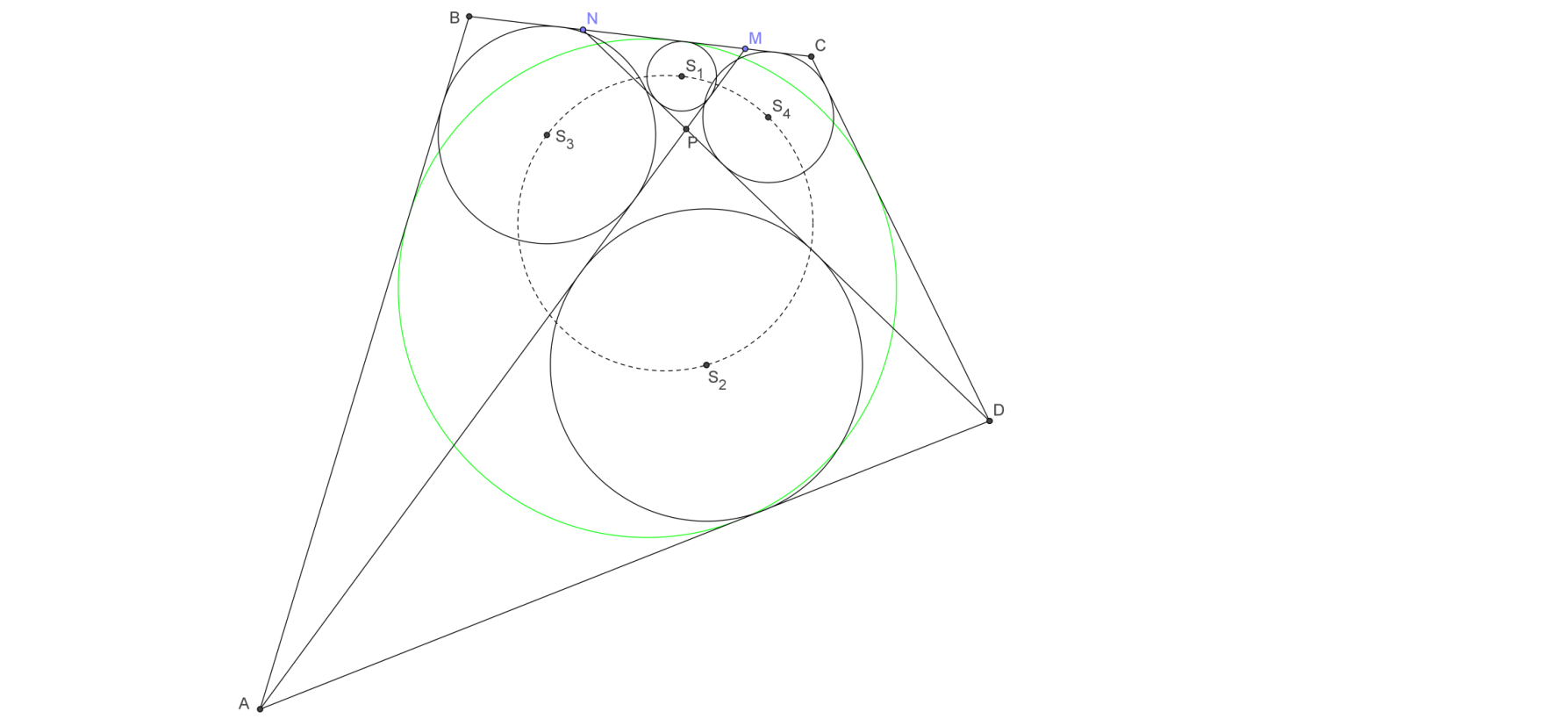 Можно заметить, что, рассматривая прямые AD, AM, ND, касательную к окружностям с центрами в SC и SD, получим частный случай факта 2, где 2 окружности вырождаются в точки. Поэтому касательная к окружностям с центрами в SC и SD, AP, DP и AD, образует описанный четырехугольник. Таким образом, существует прямая, касающаяся одновременно окружностей, вписанных в треугольники APD, ABM и DCN. Эти доказательства эквивалентны.2. Диагонали описанного четырехугольника ABCD пересекаются в точке S. Центры вписанных окружностей ΔASB, ΔBSC, ΔCSD, ΔDSA – IAB, IBC, ICD, IDA соответственно. Тогда четырехугольник IABIBCICDIDA вписанный. ([2], 5.4.17, [5])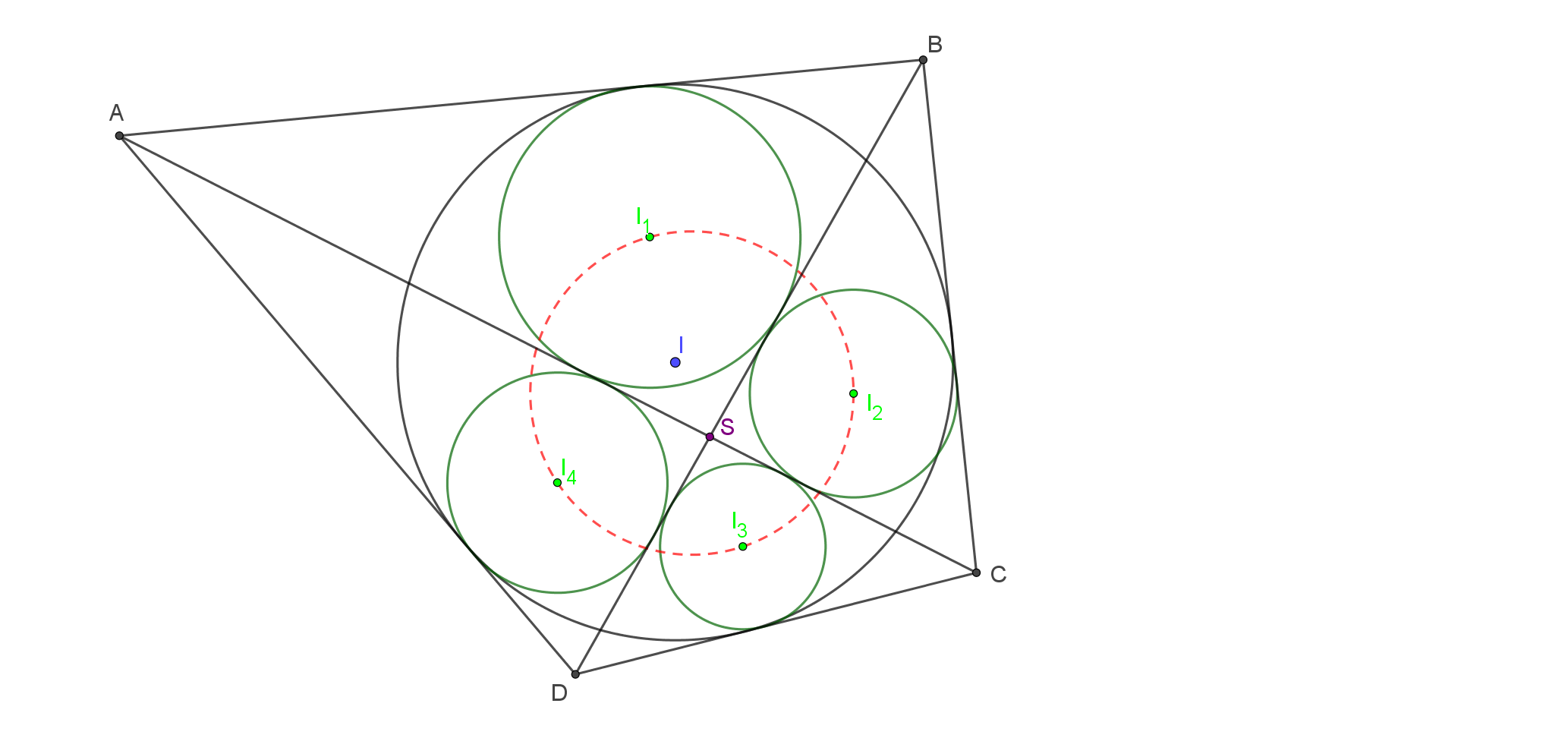 Пусть SA, SB, SC, SD – центры вписанных окружностей треугольников ΔDAB, ΔABC, ΔBCD, ΔCDA. Рассмотрим треугольники ΔASAIDA, ΔCSCICD. По теореме, обратной к теореме Дезарга, прямые AC, SASC, ICDIDA пересекаются в одной точке. Аналогично AC, SASC, IABIBC пересекаются в одной точке. Значит, ICDIDA, IABIBC и AC пересекаются в одной точке (обозначим ее U). 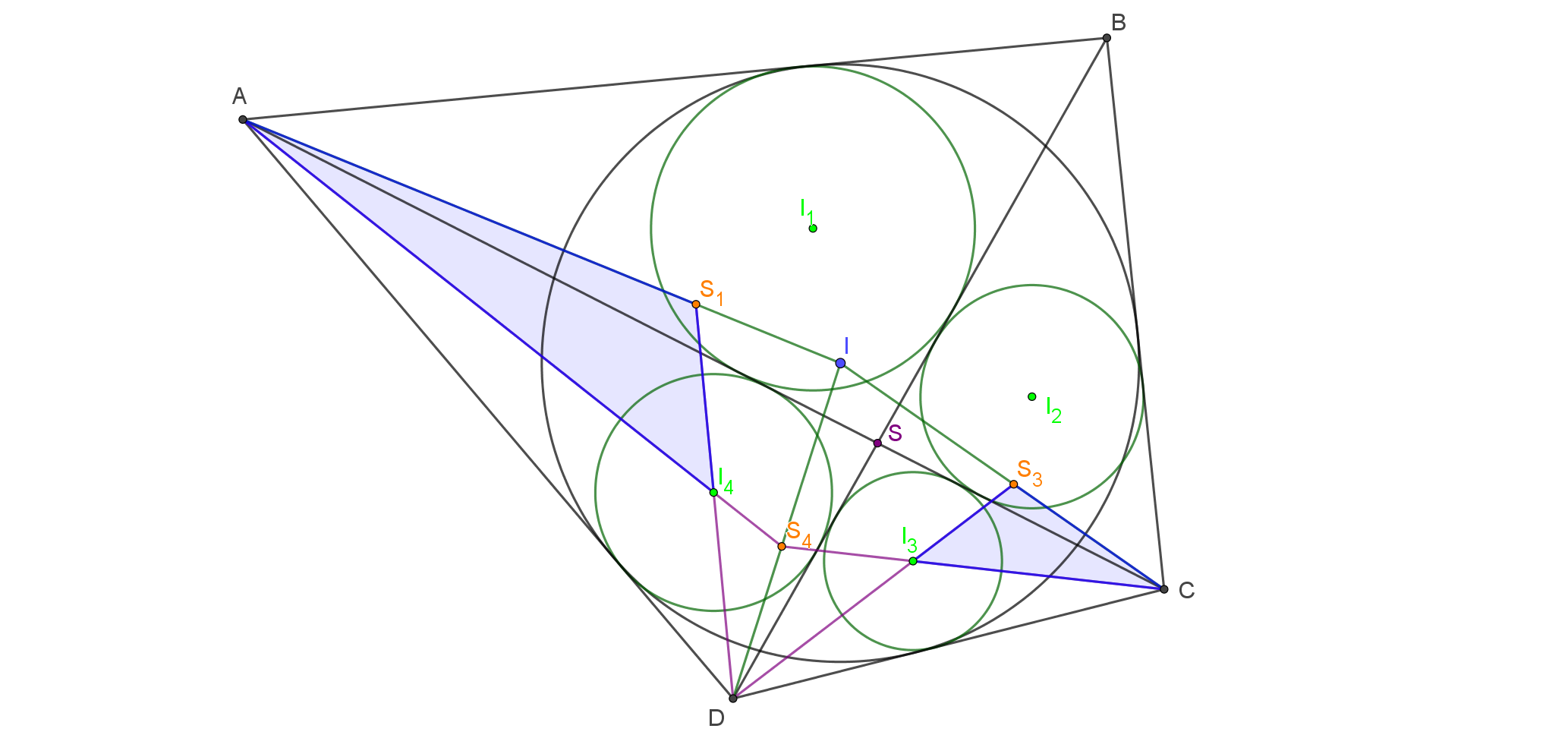 Вписанные окружности ΔABC и ΔADC касаются диагонали в одной точке (известный факт). Используем факт 4: точки ICD, IDA, S, P лежат на одной окружности, как и точки IAB, IBC, S, P.  IABIBCICDIDA – вписанный.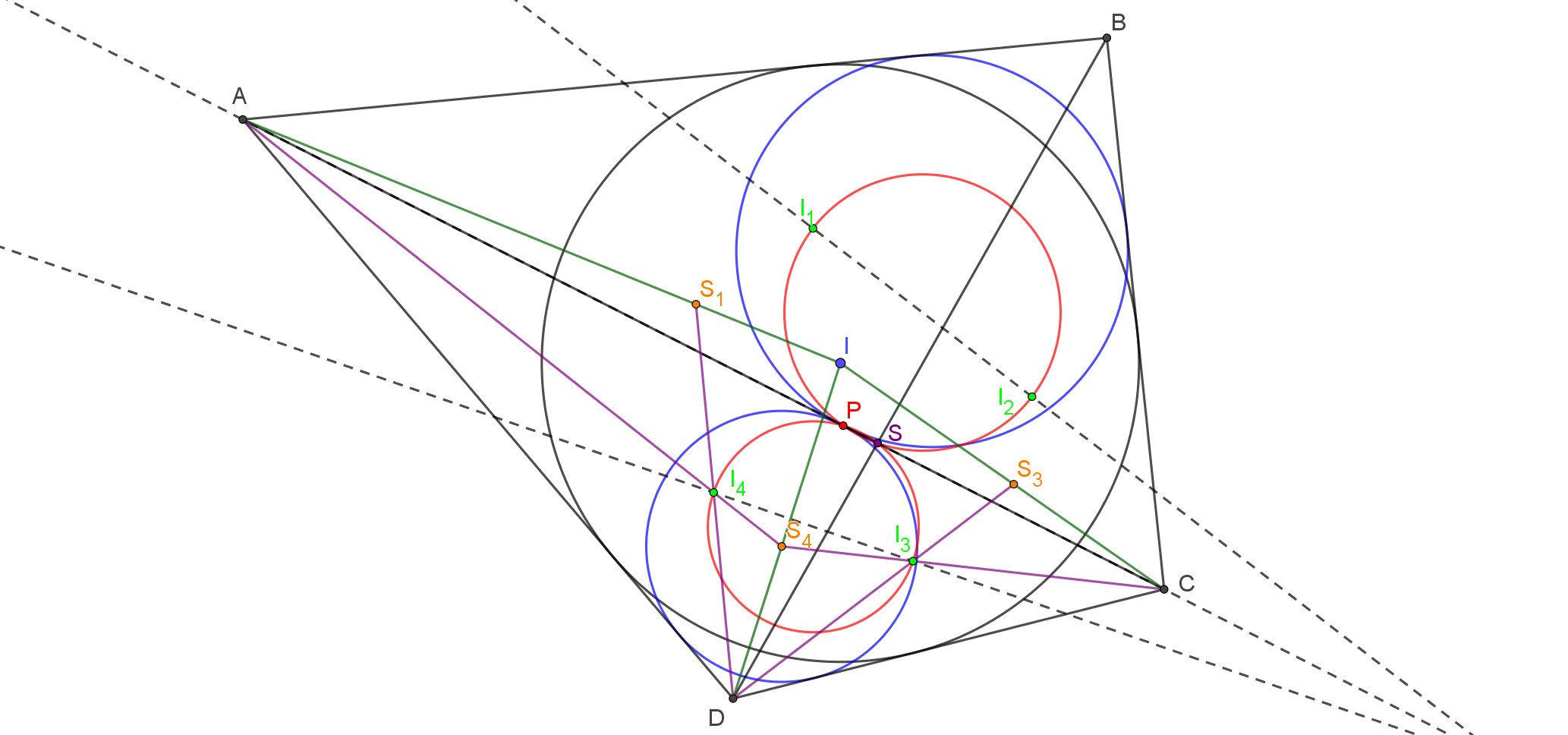 3. P и Q изогонально сопряжены в четырехугольнике IABIBCICDIDA.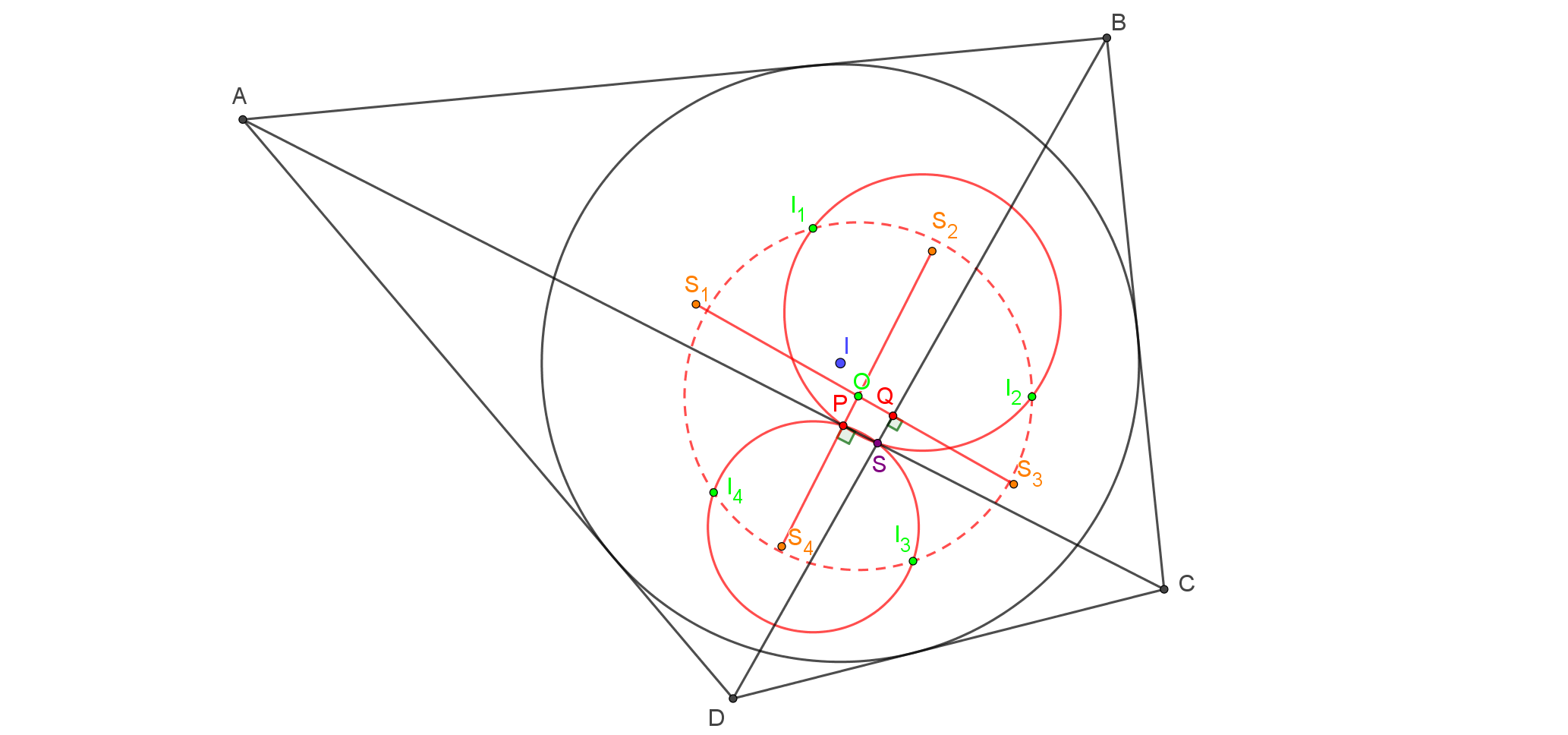 ∠QIABIDA = ∠IDASD = ½ ∠ASD, ∠PIABIBC = ∠IBCSC = ½ ∠BSC. Аналогично для других углов четырехугольника.4. Доказать, что точка пересечения SASC и SBSD (O) является центром описанной окружности IABIBCICDIDA.Пусть точки пересечения SASC и AC, SBSD и BD – U и V соответственно. Как было показано выше, U = IABIBC ∩ ICDIDA, V = IABIDA ∩ IBCICD. Рассмотрим четырехугольник IABIBCICDIDA. Рассматриваем в нем 2 пары изогонально сопряженных точек: (P, Q), (U, V) (!). По теореме об изогоналях  для каждого угла четырехугольника, O и S изогонально в нем сопряжены. Но S – точка пересечения перпендикулярных диагоналей вписанного четырехугольника. Значит, O – центр описанной окружности IABIBCICDIDA (факт 1).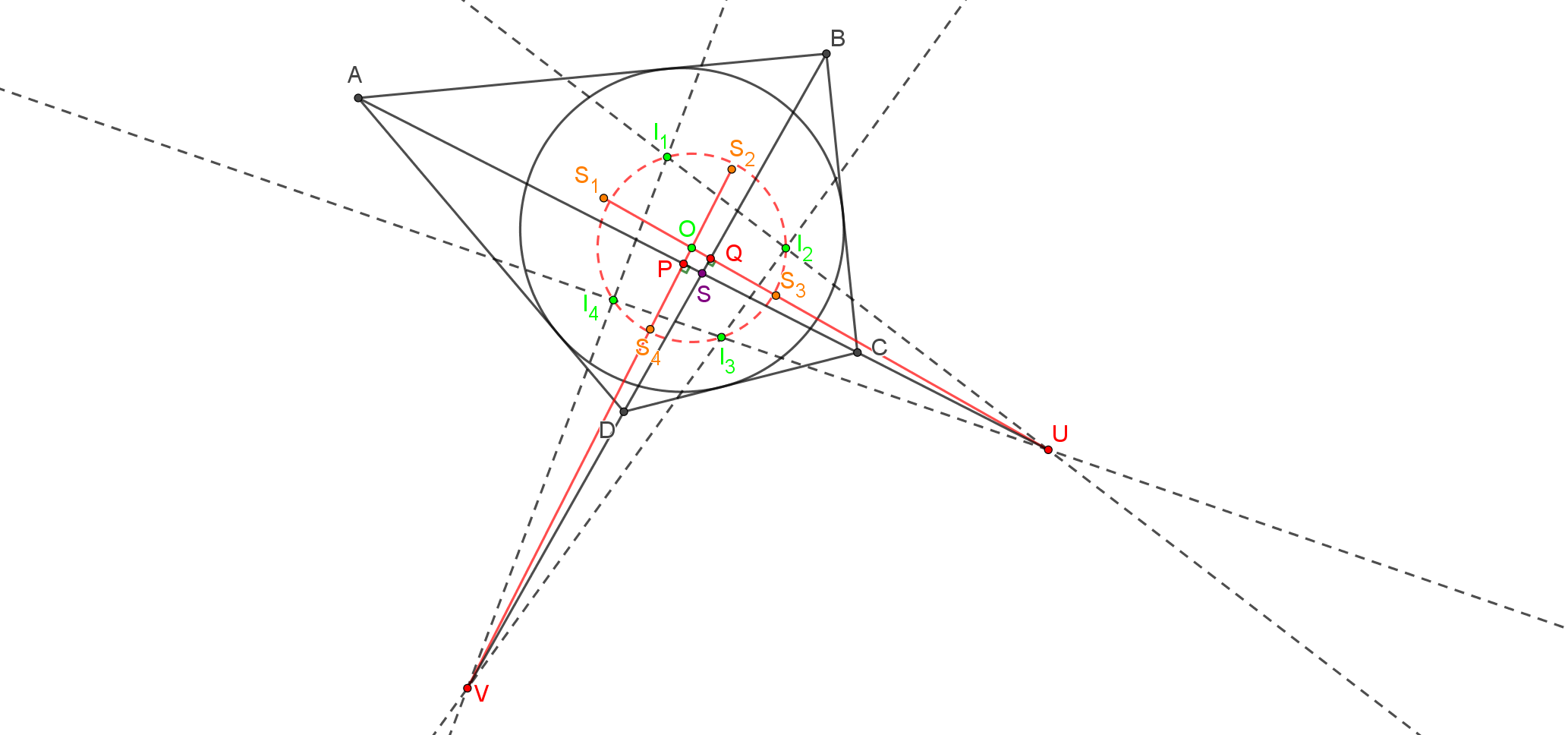 Хочу отметить такой факт: UV⏊OS, так как UV – поляра точки S для окружности, описанной около IABIBCICDIDA. В дальнейшем он использоваться не будет.5. Касательные к описанной окружности IABIBCICDIDA, восстановленные в 2 циклически последовательных точках, пересекаются на одной из диагоналей четырехугольника ABCD.Заметим, что P – середина хорды, высекаемой на окружности диагональю AC. Кроме того, ∠IABPA = ∠IABIBCIDA = ∠IABICDIDA = ∠IDAPA. Проведем срединный перпендикуляр к IABIDA. Пусть он пересечет AC в точке X. Тогда точки IAB, IDA, P, O, X лежат на одной окружности, так как ∠IABPX = ∠IABIBCIDA = ∠IABOX, ∠IDAPX = ∠IABICDIDA = ∠IDAOX. Так как OX – диаметр, XIAB и XIDA – касательные. Это и требовалось доказать.Верен факт, что точка пересечения касательных к окружности из точек IAB и IDA (K1,4 := X) и SA изогонально сопряжены в треугольнике ΔAIABIDA. Это следует из равенства ∠SAIABA = 90° – ½ ∠ASB = ∠IDASA = ∠IDAICDIAB = ∠IDAIABK1,4 = ∠IABIDAK1,4 = ∠SAIDAA.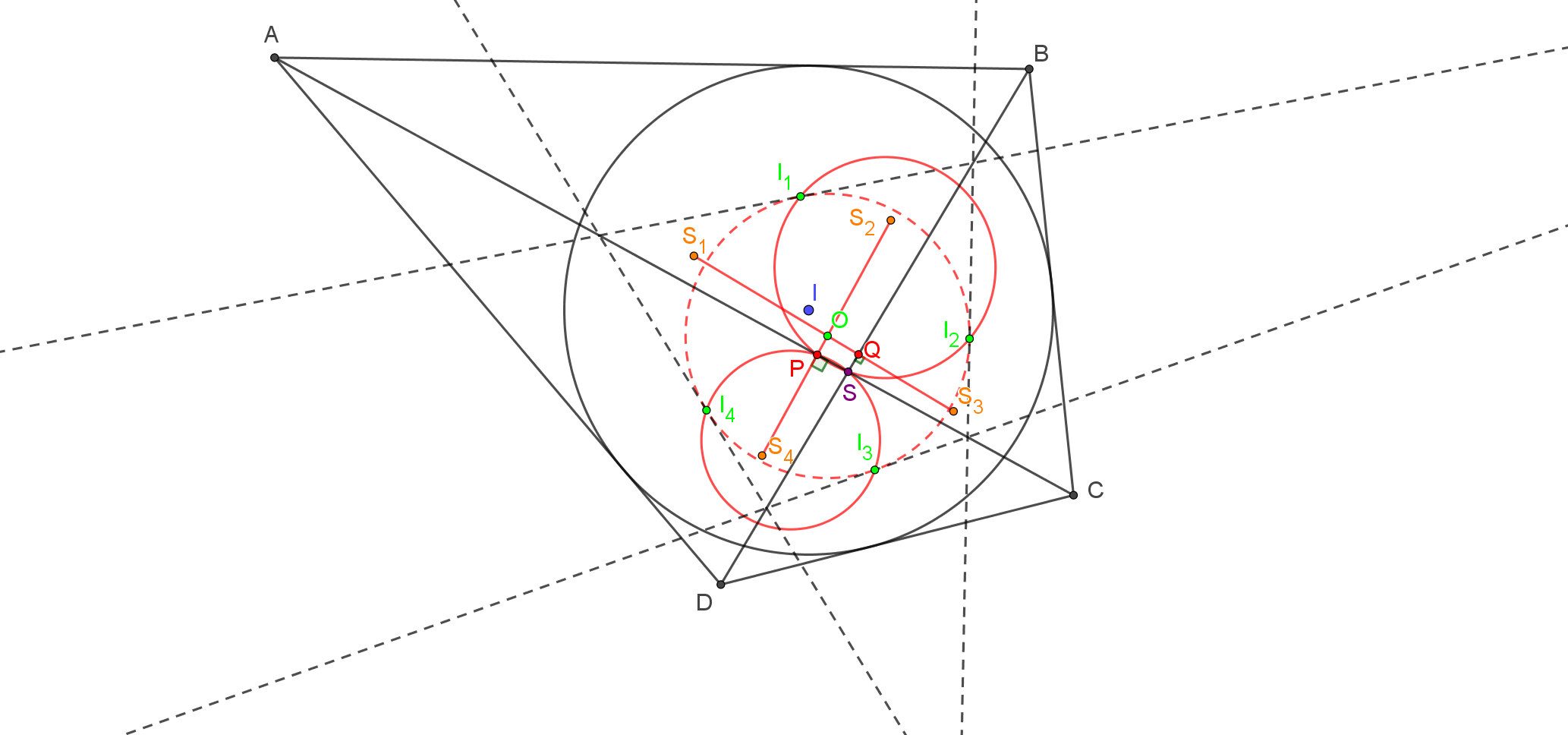 6. Доказать, что отражения точки P относительно прямых IABIBC и ICDIDA лежат на диагонали BD.Пусть P’ (в Таблице 1 обозначено симметрично) – отражение P относительно IABIBC. Тогда ∠BIABSB = 90° – ½ ∠ASB = ∠BSIBC = ∠PIABIBC = ∠P’IABIBC и, аналогично, ∠BIBCSB = ∠P’IBCIAB. Значит, точки SB и P’ изогонально сопряжены в ΔBIABIBC. Но прямая BD изогонально сопряжена BSB в ∠IABBIBC, ∠IABBSB = ½ (∠ABC – ∠ABD), а ∠IBCBD = ½ ∠CBD, но ∠ABC – ∠ABD = ∠CBD. Таким образом, этот факт доказан.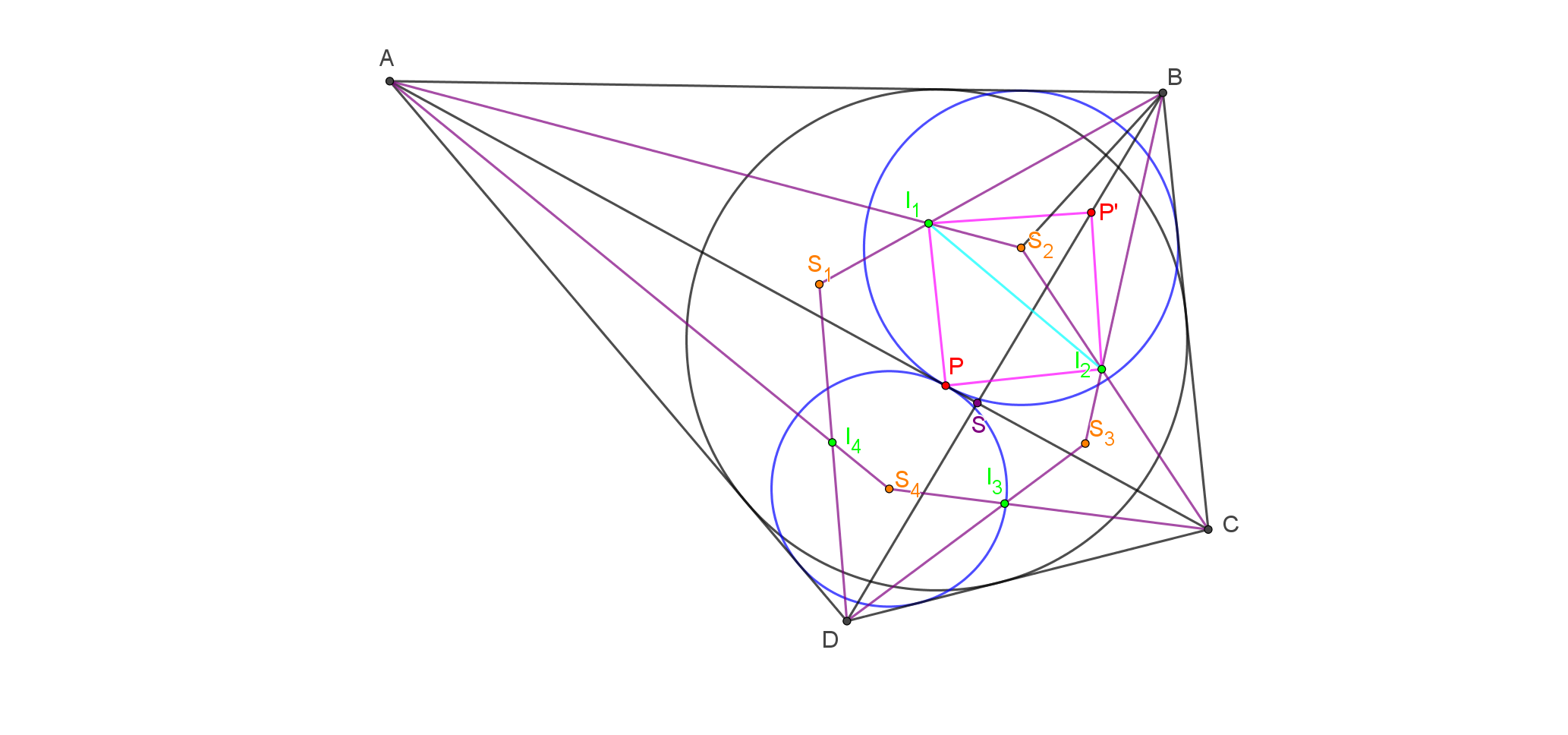 7. 1. Прямые IABSD и IDASB пересекаются на диагонали AC.Заметим, что в треугольнике SDASB AP – высота, а ∠APIAB = ∠APIDA. По теореме Бланшета прямые IABSD и IDASB пересекаются на высоте AP.Обозначим IABSD ∩ IDASB = FA, IABSC ∩ IBCSA = FB, IBCSD ∩ ICDSB = FC, ICDSA ∩ IDASC = FD.7. 2. Верны следующие 3 факта (и аналогичные им): 1) В ΔIABSDIBC FB и P изогонально сопряжены, так как ∠SDIABSC = 180° – ∠SDICDSC = 90° – ½ ∠DSC = ½ ∠BSC = ∠PIABIBC (IABSDICDSC – вписанный, используя задачу 1), аналогично ∠SDIBCSA = ∠IABIBCP;2) Точки FB и SB изогонально сопряжены в четырехугольнике SDIABBIBC, так как ∠IABSDSB = ∠IBCSDFB (из 1), ∠SDIABIBC = ∠PIABIBC = ½ ∠BSC = ∠BIABSB, ∠SDIBCFB = ∠BIBCIAB, ∠IABBSB = ∠IBCBFB.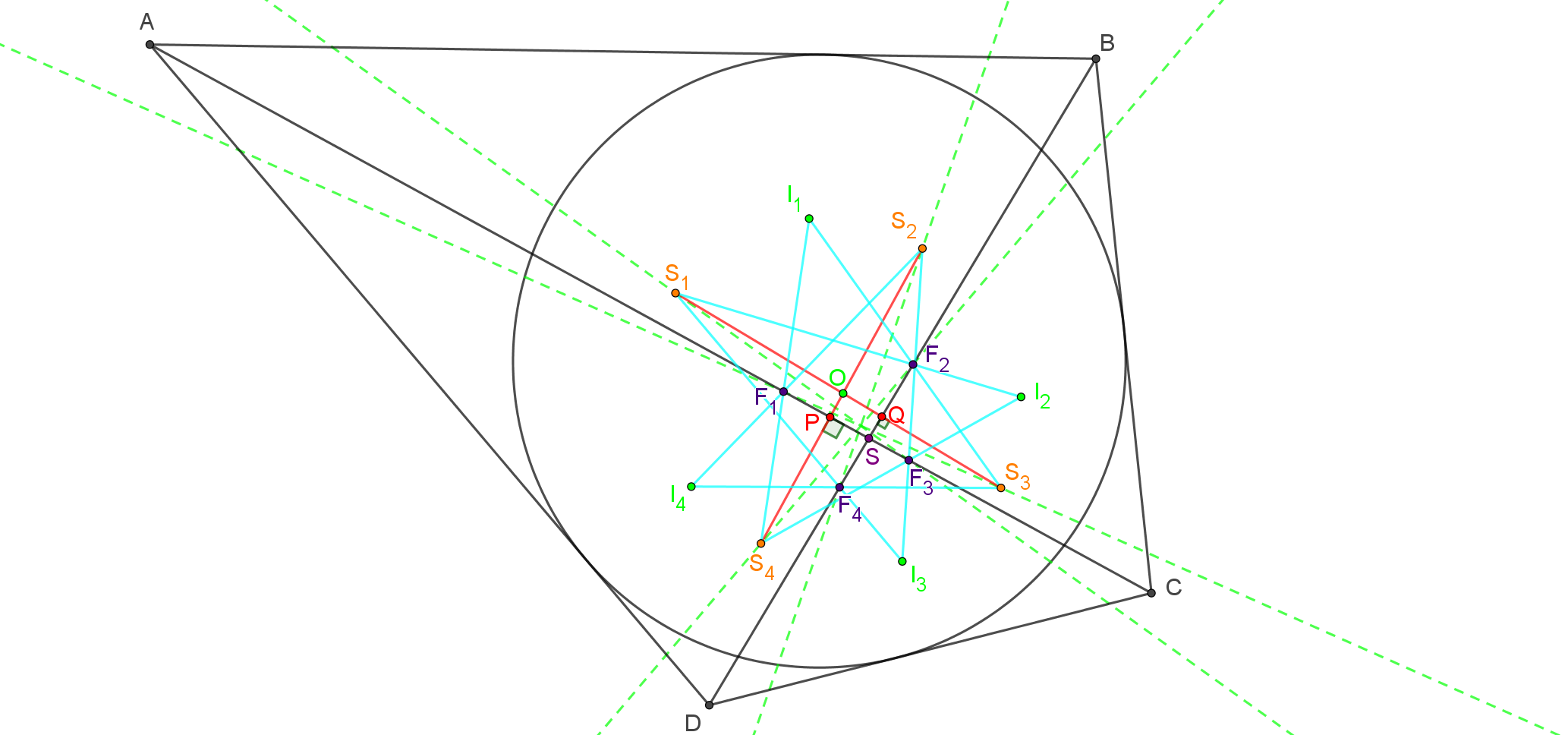 3) Прямые FBSD и BD – изогонали в ∠SAFBSC. Следует из пункта 2) и теоремы об изогональных точках в четырехугольнике.7. 3. Прямые FASC, FBSD, FCSA, FDSB пересекаются в одной точке.Мы установили, что FBSD и BD – изогонали в ∠SAFBSC  и FDSB и BD – изогонали в ∠SAFDSC. Кроме того, ∠SAQFB = ∠SCQFD = 90°, поэтому в четырехугольнике SAFBSCFD для точки Q существует изогонально сопряженная точка, которая и есть точка пересечения FASC, FBSD, FCSA, FDSB. Обозначим эту точку F.Как следствие, ∠SAFFB +∠SCFFD = 180°. 8. 1. I и F изогонально сопряжены в SASBSCSD.Согласно пункту 7. 2. 2), ∠SASBI = 180° – ∠SASBB = ∠FDSBSC. Аналогично ∠SBSCI = ∠FASCSD, ∠SCSDI = ∠FBSDSA и ∠SDSAI = ∠FCSASB. Поэтому I и F изогонально сопряжены в SASBSCSD.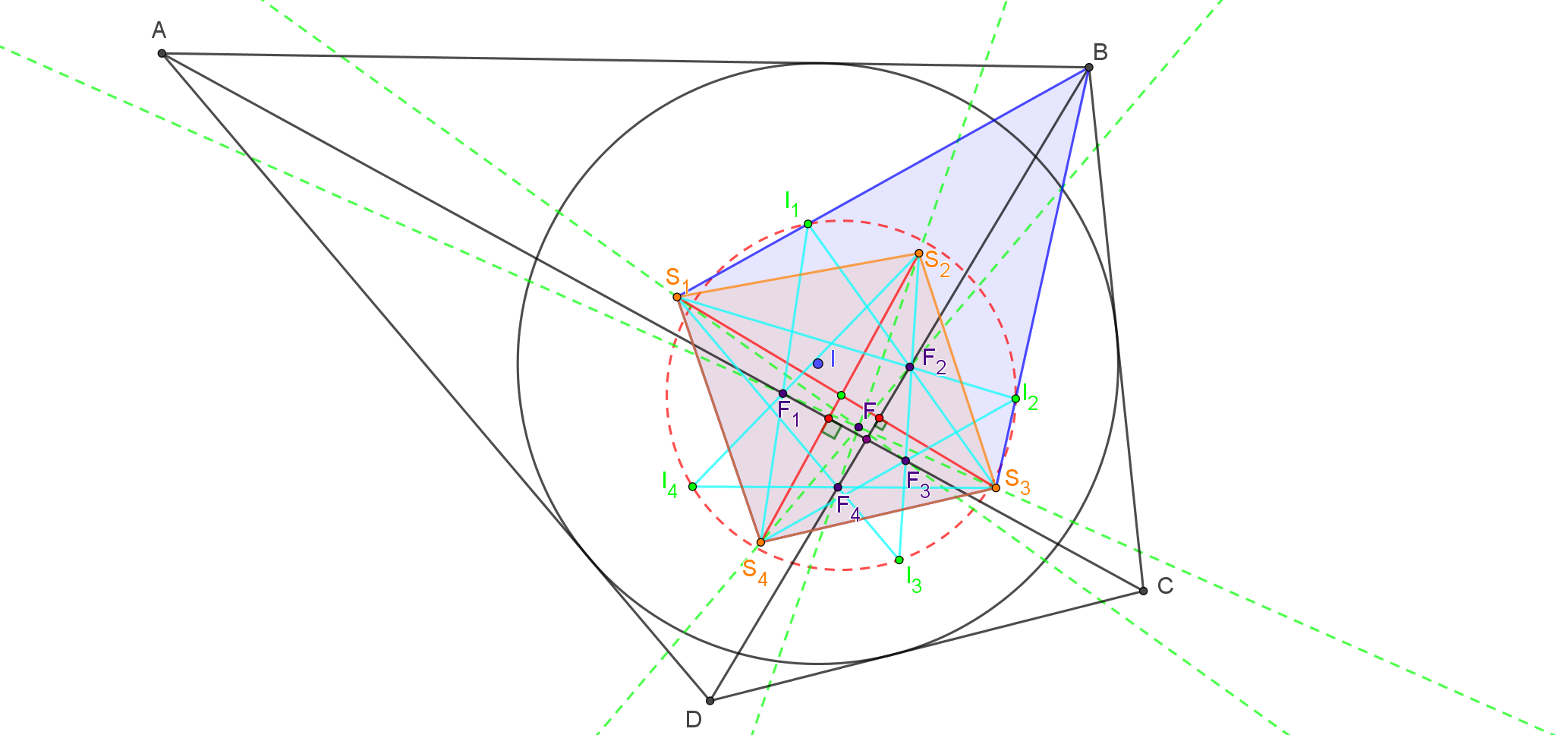 Стоит заметить, что точки I и FB изогонально сопряжены в четырехугольнике SABSCSD, так как ∠SAIB + ∠SCISD = 180°, BI и BFB – изогонали в ∠SABSC, а SDI и SDFB – изогонали в ∠SASDSC.Кроме того, в треугольнике ΔBSBFD точки SA и SC изогонально сопряжены.8. 2. Четырехугольник FAFBFCFD описанный с центром F.Рассмотрим четырехугольник SDFAFFC. В нем точки FB и SB изогонально сопряжены, так как ∠FASBSD = ∠FCSBFD (но SB лежит снаружи), ∠FASDSB = ∠FCSDFB, ∠FAFSB = ∠FBFFC (согласно 7. 3). Если так, то ∠FAFBF = ∠FCFBF, потому что точки FB, F и SD коллинеарны. Отсюда F – центр вписанной окружности FAFBFCFD.9. 1. FAFB касается вписанных окружностей ΔACD и ΔBCD.В четырехугольнике FASBFCF точки FD и SD изогонально сопряжены. Это верно, так как было доказано, что ∠FASBSD = ∠FCSBFD, ∠FAFSD = ∠FCFFD, ∠FASDSB = ∠FCSDF. Тогда ∠FDFAF = ∠SDFAIDA = ∠(IDASB, IABSD). Этот угол равен углу между биссектрисами углов ∠FBFAFC и ∠FDFAFC. Так как они изогонали в угле ∠FCFAF, то они изогонали в ∠SBFASD, значит, биссектрисы углов ∠FBFAFC и ∠FDFAFC перпендикулярны IABSD, IDASB соответственно. Поэтому биссектриса внешнего угла ∠FBFAFC проходит через SD. Так как FBF – биссектриса ∠FAFBFC, то утверждение пункта доказано.Таким образом, SCSD – биссектриса угла ∠(FAFB, CD).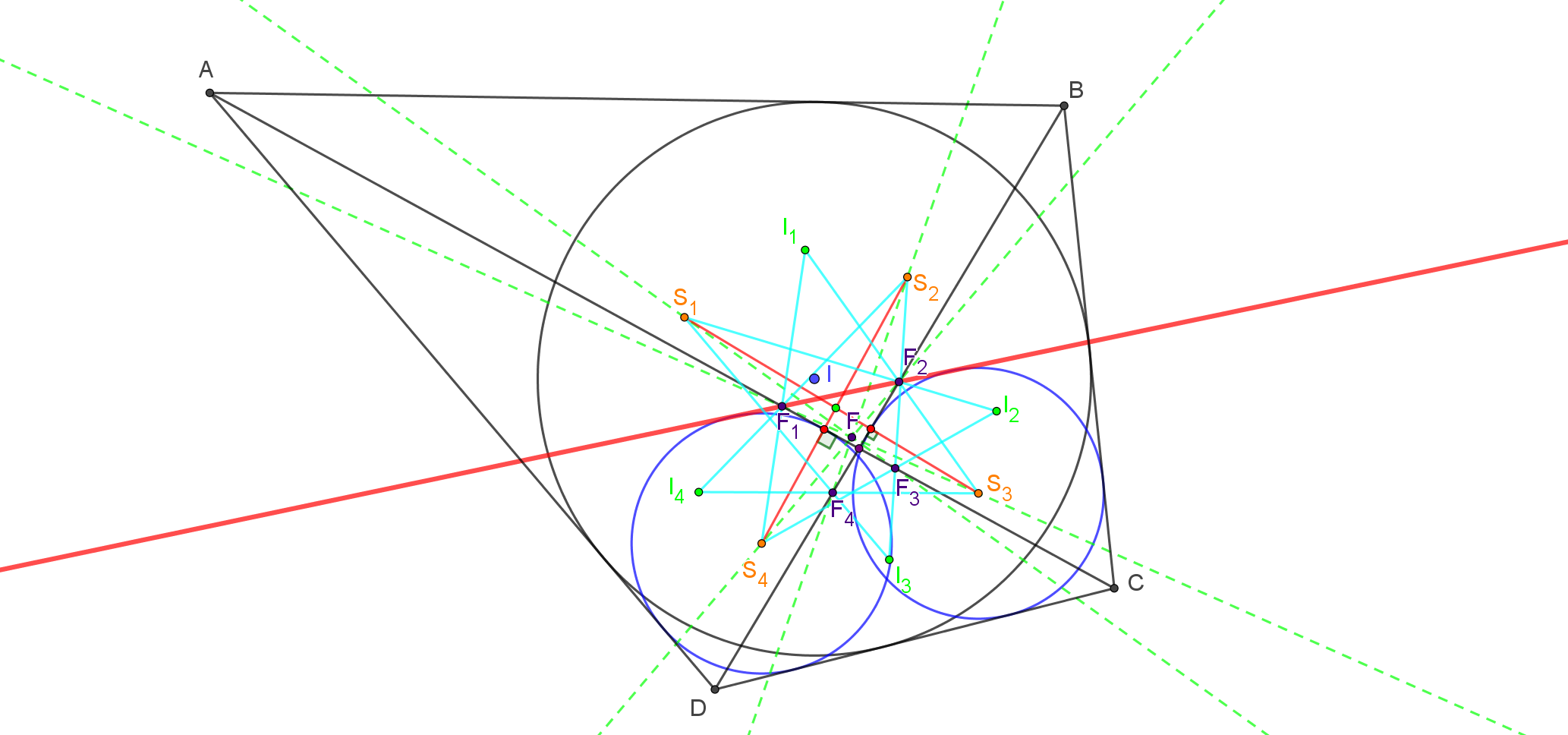 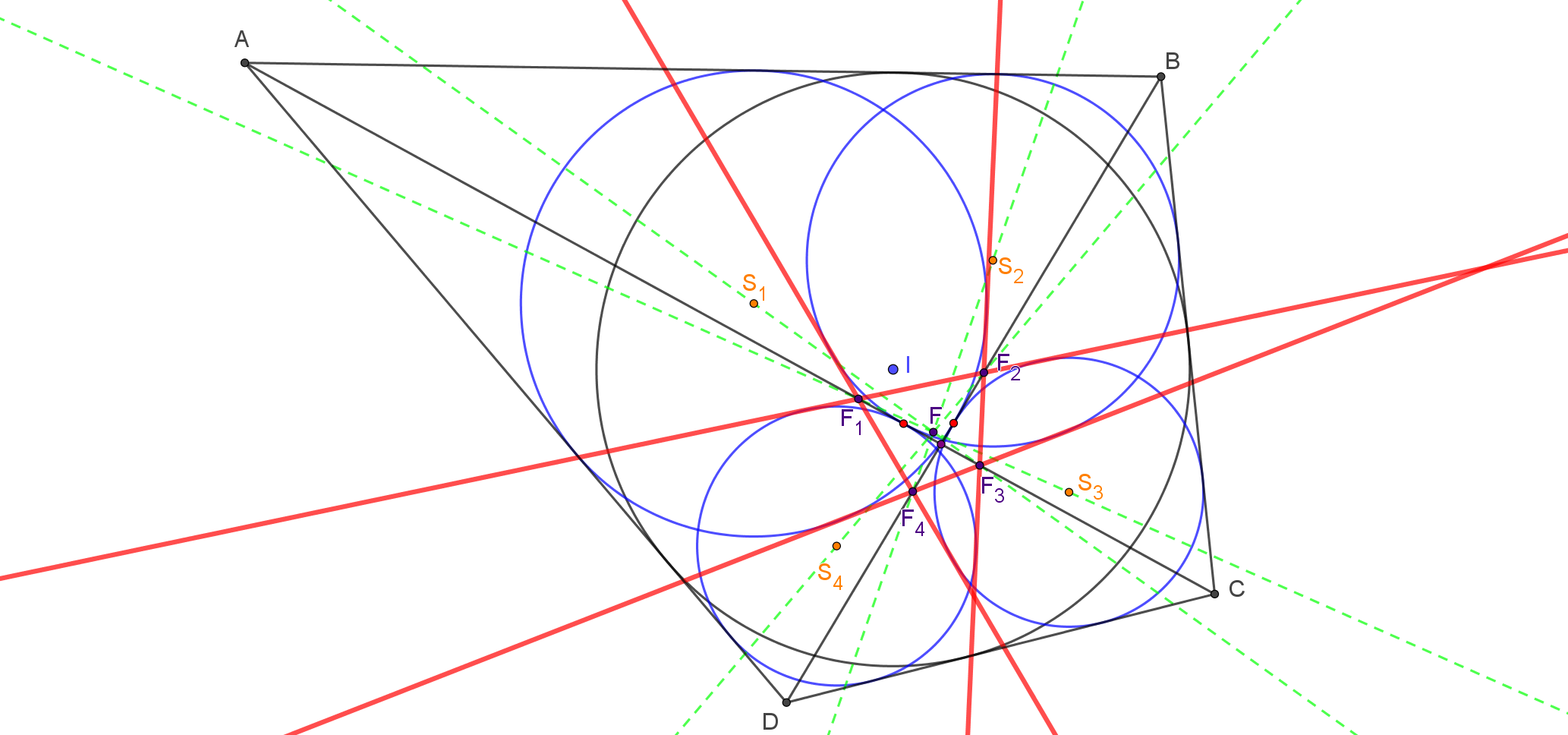 9. 2. Четырехугольники ABFBFA, BCFCFB, CDFDFC, DAFAFD описанные.Этот факт является частным случаем пункта 1. У вписанных окружностей ACD, BCD и ABS есть общая касательная. Это прямая FAFB. 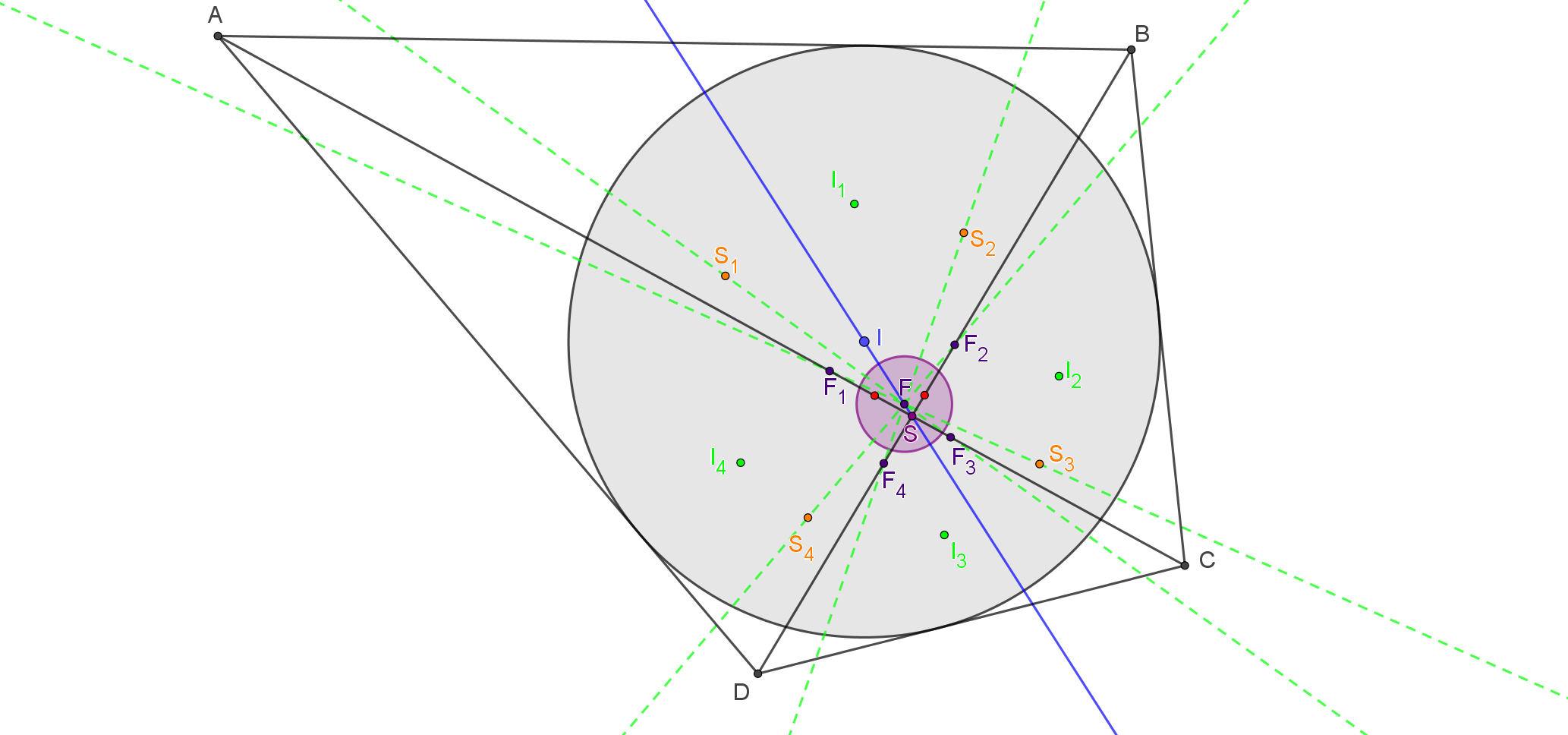 9. 3. Точка F лежит на IS.Мы знаем из пункта 8. 1, что центр вписанной окружности малого четырехугольника – это F. В 9. 1 было показано, что красные касательные пересекаются в точках FA, FB, FC, FD.Рассмотрим вписанную окружность ABCD, вписанную окружность ABD и вписанную окружность FAFBFCFD. По теореме о 3 центрах гомотетии  центр положительной гомотетии вписанных окружностей ABCD и FAFBFCFD лежит на диагонали BD. Аналогично этот центр лежит на AC. То есть это точка пересечения диагоналей – S. Поэтому S, F и I лежит на одной прямой (прямая центров этих окружностей).Приложение 1. Доказательство базовых фактов и теорем.Теорема 1.1 способ. Пусть P’ – точка, изогонально сопряженная P в ABC, Q’ – точка, изогонально сопряженная Q в ADC. Тогда ∠P’AC = ∠BAP = ∠QAD = ∠ CAQ’. Аналогично ∠P’CA = ∠ACQ’. Значит, точки P’ и Q’ симметричны относительно AC. P’ лежит на BQ, Q’ лежит на DP. В треугольнике ΔAPC B и Q’ изогонально сопряжены, значит BP и DP – изогонали в ∠APC, значит, ∠APB + ∠CPD = 180°.2 способ. Впишем в четырехугольник эллипс с фокусами в P и Q. Соединим P с точками касания эллипса и сторон четырехугольника. Воспользуемся фактом, что касательные из одной точки видны из фокуса под одинаковым углом (доказательство см. в [1] на стр. 17). Таким образом, ∠APB + ∠CPD = ∠APD + ∠BPC = 180°.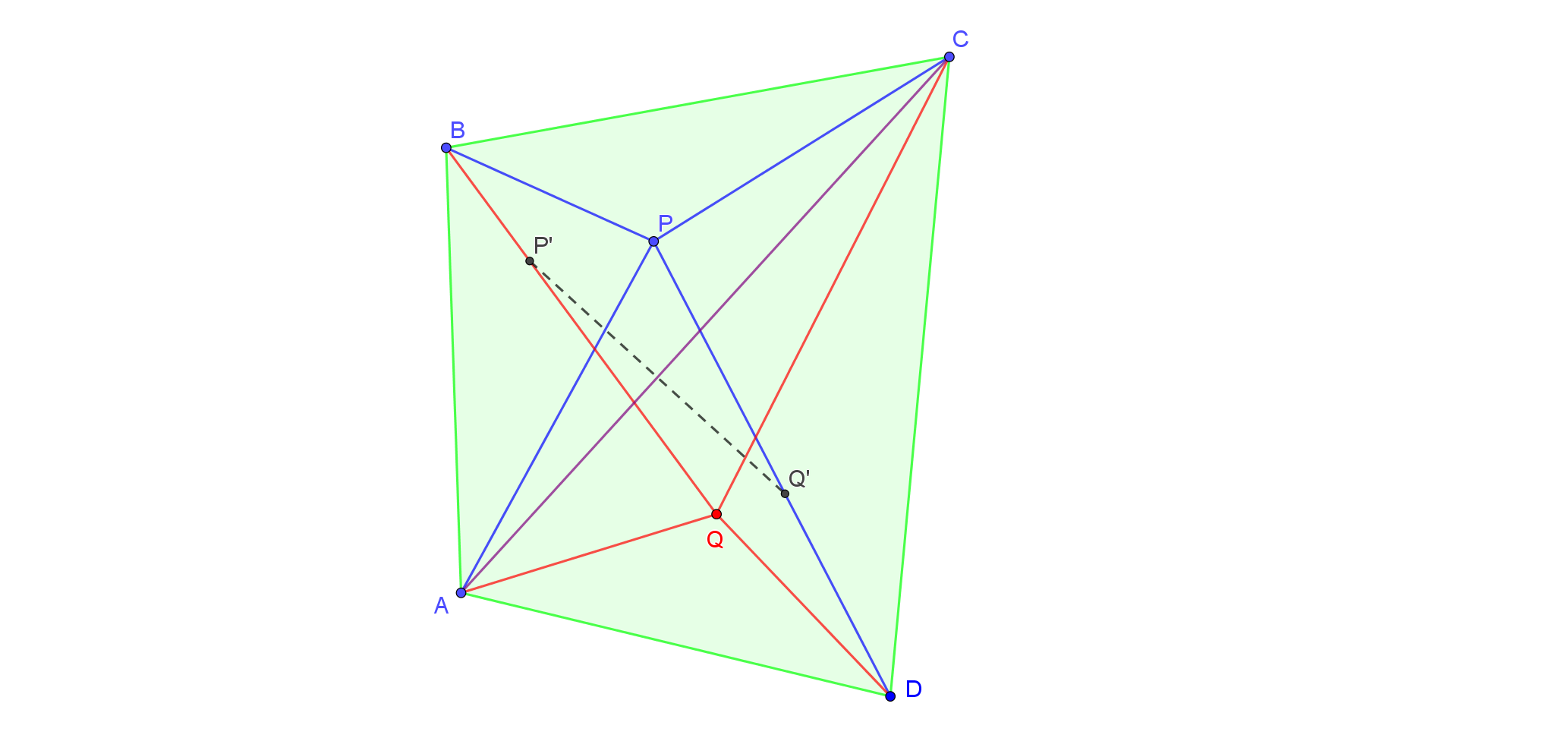 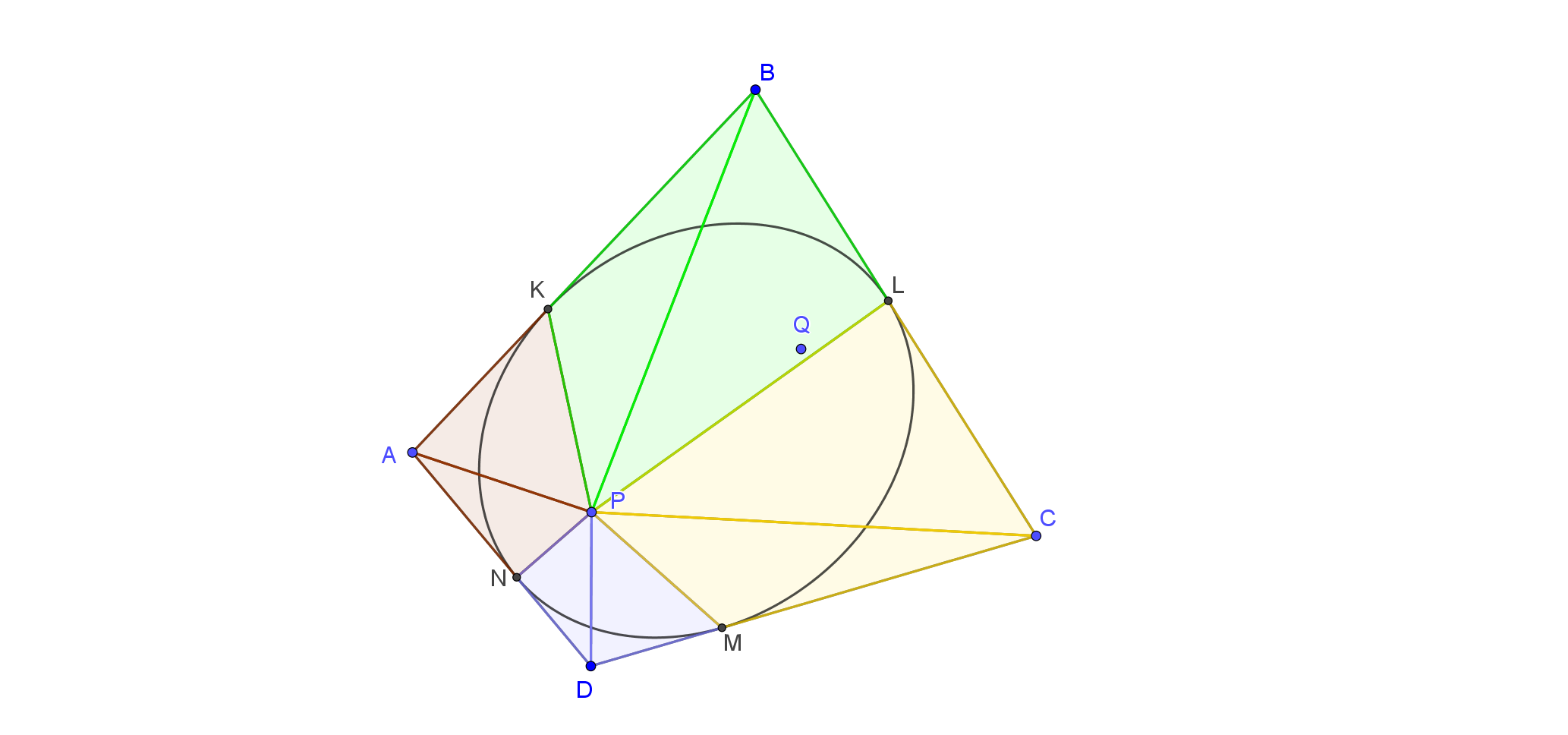 Следствие из теоремы 1.Построим Q таким образом: пусть DP и DQ – изогонали в ∠D, BP и BQ – изогонали в ∠B. Рассмотрим четырехугольник BPDQ. В нем точки A и C изогонально сопряжены. Тогда по теореме 1 ∠(BA, PA) + ∠(DA, QA) = 180°. Аналогично ∠(BC, PC) + ∠(DC, QC) = 180°, что означает, что P и Q изогонально сопряжены в четырехугольнике ABCD.Факт 1.Обозначим HA, HB, HC, HD – соответственно ортоцентры треугольников ΔBCD, ΔACD, ΔABD, ΔABC. Так как ортоцентр в треугольнике изогонально сопряжен центру описанной окружности, то соответственно в углах ∠A, ∠B, ∠C, ∠D пары прямых (AO, AHC), (BO, BHD), (CO, CHA), (DO, DHB) – изогонали. Из этого следует утверждение факта.Факт 2.Рассмотрим четырехугольник PQRS. Точка I в нем такова, что ∠PIQ + ∠RIS = 180°. Его вершины лежат на биссектрисах углов ∠A, ∠B, ∠C, ∠D.Заметим, что ∠QPF = ∠EPS = 90° + ∠A/2 , значит, ∠EPQ = ∠SPF. Так как для угла ∠EPF AP изогональна PK, то это верно и для ∠QPS.Аналогично биссектрисы ∠B, ∠C, ∠D изогональны QL, RM, SN для соответствующих углов четырехугольника PQRS.Таким образом, если биссектрисы углов ∠A, ∠B, ∠C, ∠D пересекаются в одной точке, то эта точка будет изогонально сопряженной в PQRS точке I. Но они пересекаются в одной точке по следствию из теоремы 1, поскольку ∠PIQ + ∠RIS = 180°.Факт 3.Рассмотрим четырехугольник ABQD. В нем ∠AIB + ∠QID = 180°, AI, AP – одна биссектриса, DP, DI – изогонали. Значит, в ABQD I и P изогонально сопряжены. Тогда ∠ABP = ∠QBI ⇒ ∠PBQ = ½ ∠B.Факт 4.Рассмотрим четырехугольник J1ACM. ∠J1IM + ∠AIC = (90° – ½ ∠B) + (90° + ½ ∠B), значит для существует изогонально сопряженная точка. Так как CI – биссектриса ∠C, то CI и CJ2 – изогонали в ∠C. Так как ∠CAJ2 = ½ ∠CAD, ∠J1AI = ½ ∠A – ½ ∠BAD. Значит ∠CAJ2 = ∠J1AI. Исходя из единственности точки пересечения AJ2 и CJ2, заключаем, что I и J2 изогонально сопряжены в J1ACM. Поэтому ∠J1MI = J2MC, ∠IMJ2 +∠J1MI = (90° – ∠J2MC) + ∠J1MI = 90°, ч.т.д.Интересное доказательство можно найти в источнике [6].Приложение 2.Одинаковым цветом выделены четырехугольники и треугольники, эквивалентные при циклическом переименовании точек.Таблица . Изогонально сопряженные точки в четырехугольникахБлагодарности.Я благодарен за ценные обсуждения и внимание к работе П. А. Кожевникову и А. А. Заславскому.Литература.[1] А. В. Акопян, А. А. Заславский. Геометрические свойства кривых второго порядка – М.: МЦНМО 2011 г.[2] А. В. Акопян. Геометрия в картинках – 2017 г.[3] П. А. Кожевников. Изогонально сопряженные точки – «Квант» №1, 2016 г.[4] А. Куликова, Д. Прокопенко. Теорема об изогоналях – «Квант» №4, №5, 2018 г.[5] И. Вайнштейн. Задача М1523 из Задачника «Кванта» (решение в №3 1996 г.)[6] Н. Белухов, П. Кожевников. Описанные четырехугольники и ломаные – «Квант» №1, 2010 г.[7] Н. Белухов. Задача М2213* из Задачника «Кванта» (решение в №4 2011 г.)ЧетырехугольникИзогонально сопряженные точкиABCDI – центр вписанной окружностиIABIBCICDIDAP, QIABIBCICDIDAO, SΔAIABIDAK1,4, SAΔBIABIBCK1,2, SBΔCIBCICDK2,3, SCΔDICDIDAK3,4, SDΔAIABIDASA, P’AΔBIABIBCSB, P’BΔCIBCICDSC, P’CΔDICDIDASD, P’DΔIABSCIDAFA, QΔIABSDIBCFB, PΔIBCSAICDFC, QΔICDSBIDAFD, PAIABSCIDAFA, SABIABSDIBCFB, SBCIBCSAICDFC, SCDICDSBIDAFD, SDSAFBSCFDQ, FSBFASDFCP, FSASBSCSDI, FASBSCSDI, FABSASDSCI, FBCSBSASDI, FCDSASBSCI, FDSCFBFFDFA, SASDFAFFCFB, SBSAFBFFDFC, SCSBFAFFCFD, SDFAFBFCFDF – центр вписанной окружностиFBSCFDFFA, SAFASDFCFFB, SBFBSAFDFFC, SCFASBFCFFD, SD